吉利收购戴姆勒案例    2018年2月24日，戴姆勒集团最新公告显示，浙江吉利控股集团董事长李书福已持有戴姆勒集团9.69%股权，成为戴姆勒单一最大股东。戴姆勒集团总股本为10.698亿股，李书福此次认购了其中的1.036亿股。按2月23日收盘价71.33欧元（见图1）计算，此次收购共耗资73.9亿欧元，约合人民币576亿元。戴姆勒2007年每股税后利润9.84欧元，收购时的市盈率为7.25倍。《国际金融报》记者从吉利汽车内部获得消息是，投资主体不是李书福个人，而是吉利控股集团此前注册的专门用于拓展新业务的公司吉利集团。不过，最终的实际控制人依然是李书福。按照胡润百富榜公布的2017年榜单，李书福及李星星父子的财富总额为1100亿元。以此计算，李书福拿出自己过半身家用于收购戴姆勒集团9.69%股权。李书福哪来的576亿元投资戴姆勒？李书福最大的资产就是在香港上市的吉利汽车。吉利汽车2017年底现金及现金等价物才134亿人民币，股东权益合计才345亿人民币。如果通过举债收购，其资产负债率势必非常难看。2018年吉利收购戴姆勒股权之初，吉利控股集团常务副总裁CFO李东辉接受央视财经采访时称，此次收购将通过吉利海外子公司在境外通过债权、股权和金融产品的安排等一系列的方式来进行资金安排，需要动用的资金是非常有限的。2019年1月13日，吉利集团证实，集团并购戴姆勒时使用了“领子期权”的策略。具体做法是：买进戴姆勒的股票，同时买进该股票的看跌期权以对冲下跌风险，同时卖出看涨期权以收回看跌期权费。吉利买这些股票的资金，是以这些股票和看跌期权作为抵押品向金融机构筹得的。问题：请分析吉利在二级市场收购戴姆勒时可能采取的收购策略，并比较各种策略的利弊。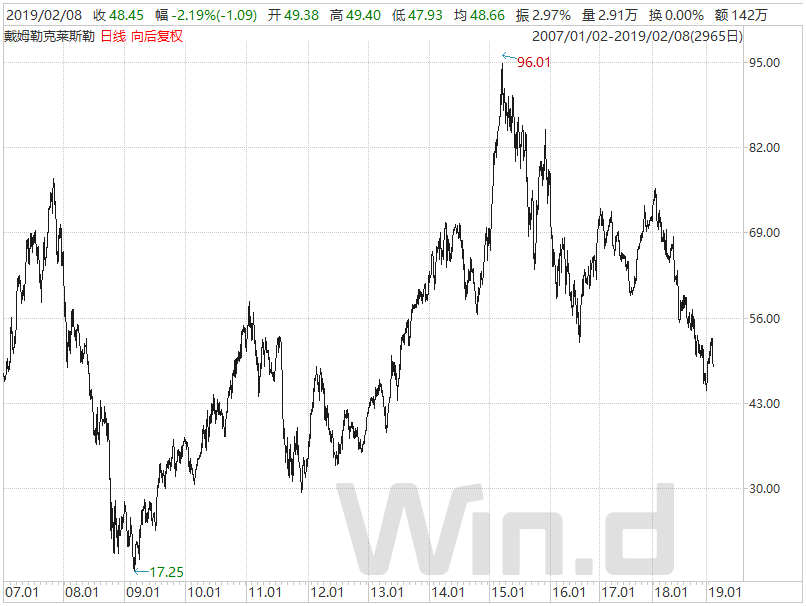 图1 戴姆勒股价走势